Screen shot of Invitation and Reminder Email Invitations to Microbiology-Oriented eLearning Courses Learner Feedback SurveyInvitation Email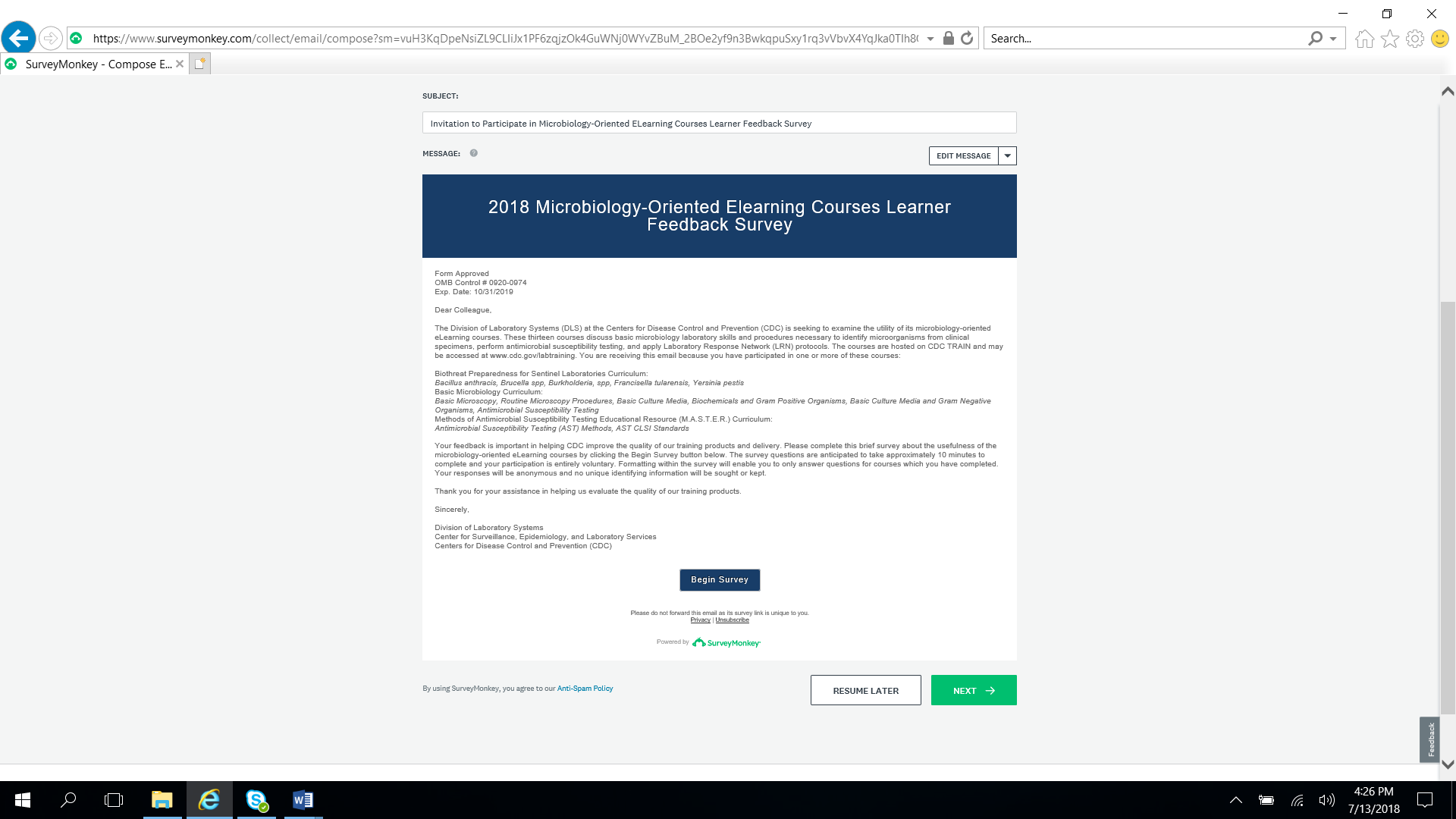 Screen Shot of Reminder Email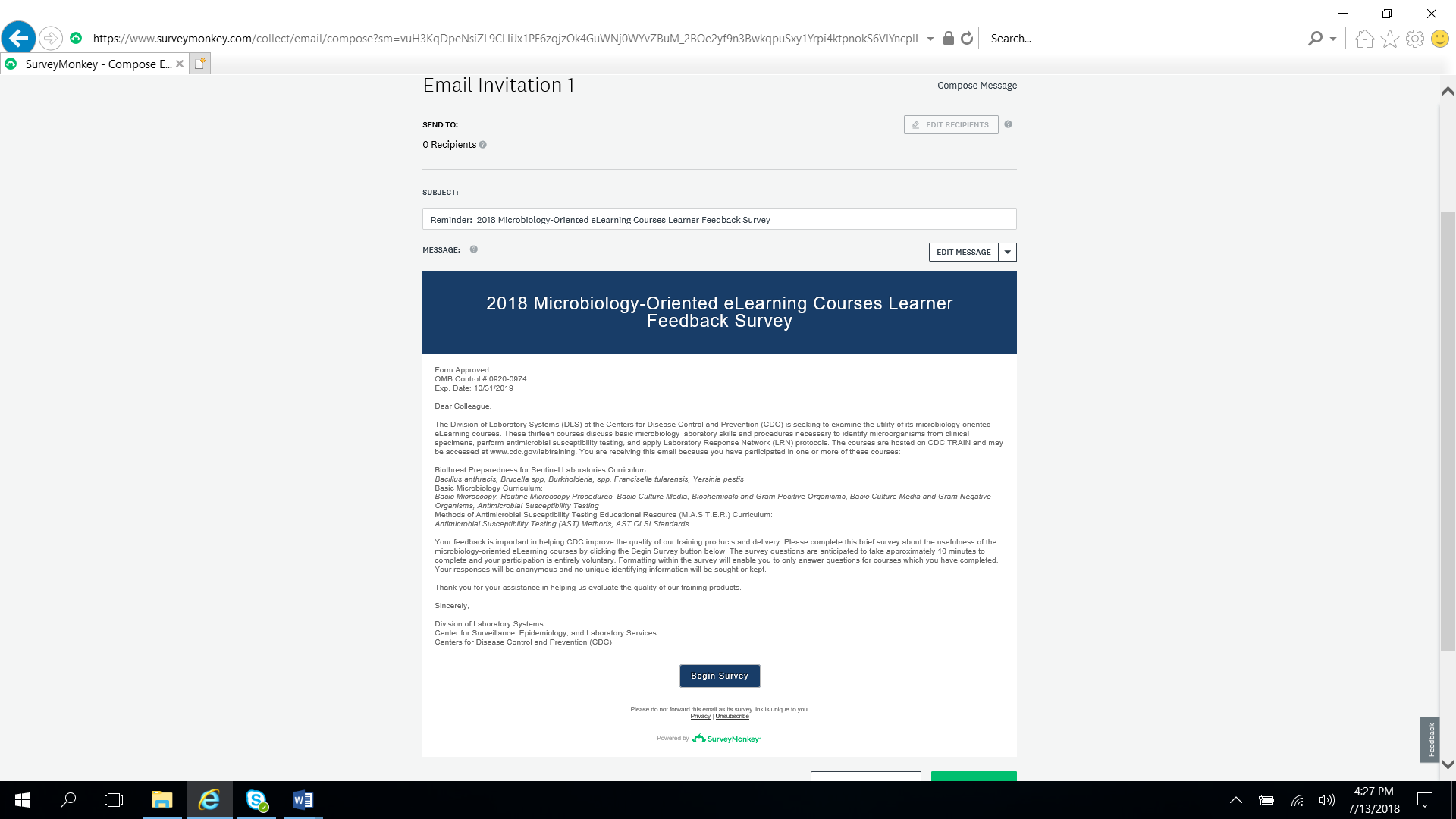 Screen shot of Final Reminder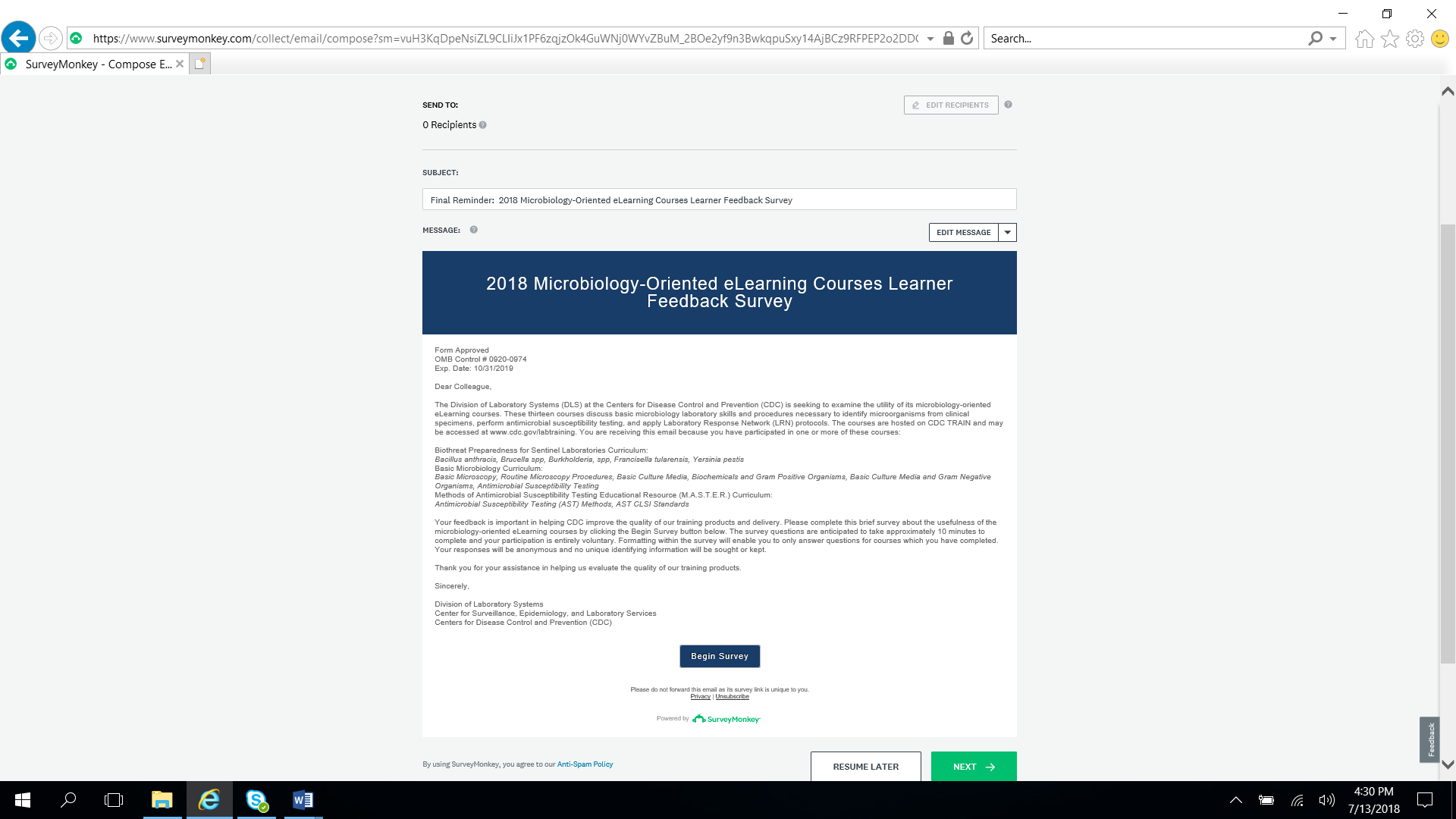 